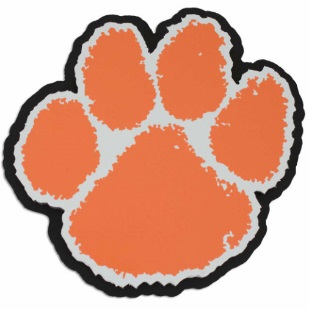 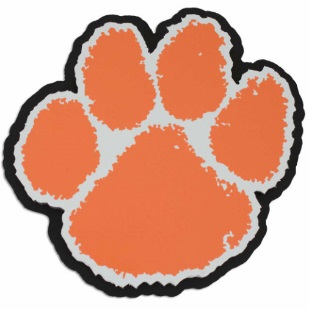 North Pitt QuadRoundNorth Pitt MatDark Blue MatRed Mat1North Pitt vs. ManteoTarboro vs. North LenoirHertford vs. South Lenoir2North Pitt vs. HertfordTarboro vs. South LenoirManteo vs. North Lenoir3North Pitt vs. North LenoirTarboro vs. HertfordManteo vs. South Lenoir4North Pitt vs. South LenoirTarboro vs. ManteoHertford vs. North Lenoir5North Pitt vs. TarboroManteo vs. HertfordNorth Lenoir vs. South Lenoir